4. melléklet: Országos ökológiai hálózat és tájképvédelmi övezet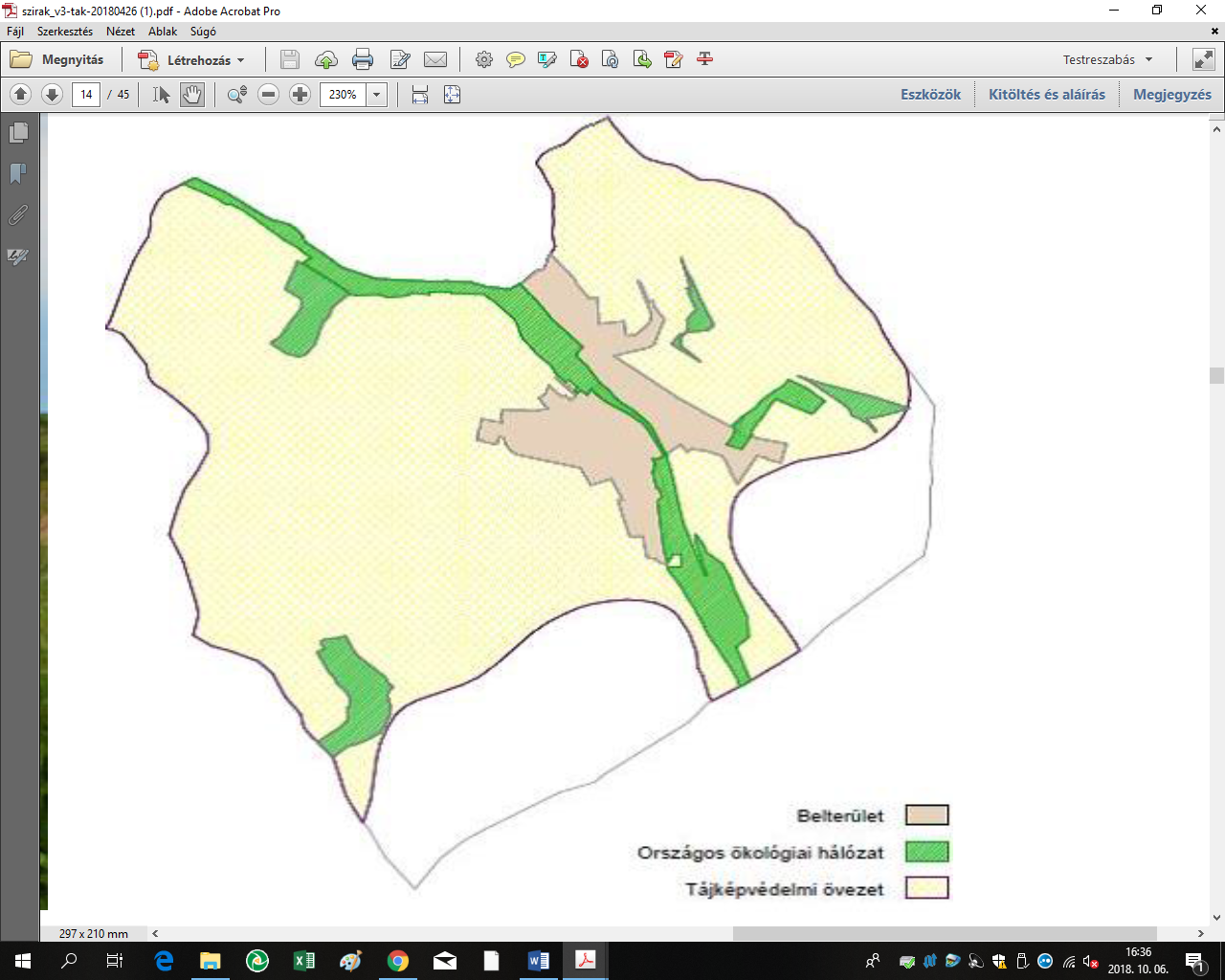 